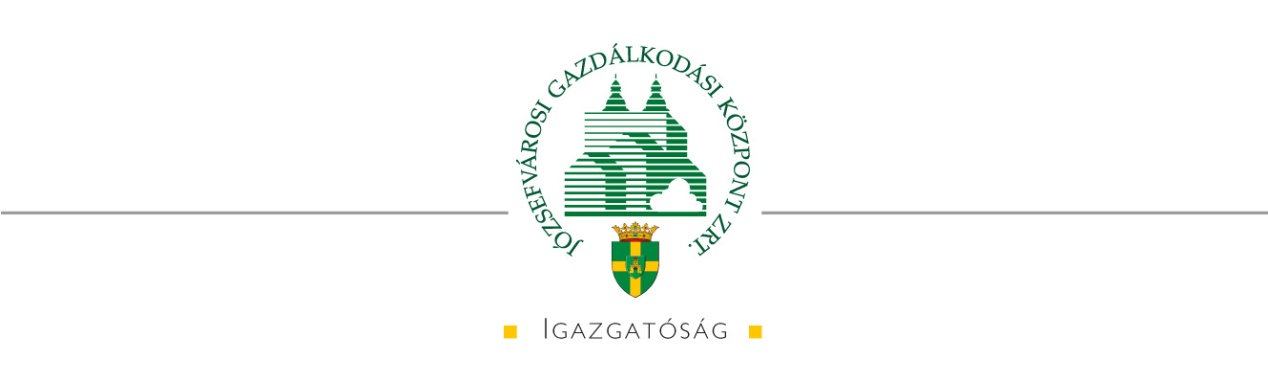 Asztalos munkakörbe 8 órás munkavégzéssel munkatársat keresünkA munkakörhöz tartozó főbb feladatok:A Társaság kezelésébe tartozó intézmények zavartalan működésének biztosítása, az épületek és a berendezések napi karbantartása,Szakirányú végzettségének megfelelő feladatok elvégzése, fokozott figyelemmel a munkavégzés alatt a szükséges védőeszközök használatára,az épületek rendszeres ellenőrzése, észlelt hibák jelzése, feljegyzése a karbantartói füzetbe,a felmerült – általa elvégezhető - szaktudásának, képzettségének és képességének megfelelő asztalos munkák elvégzéseudvar, utca takarítása (összeseprés, fellocsolás), szükség szerint síkosság-mentesítés (hó lekotrása, felszórás),kerti felszerelések (padok, játszóeszközök) karbantartása,külső kivitelező, vagy szolgáltató intézményen belüli munkavégzése, hibaelhárítása során a munkaterületre való bejutás biztosítása, valamint az ott folyó munkavégzés felügyelete tevékenységéről munkanapló vezetése (anyag felhasználás rögzítése).Az asztalos személyével szemben támasztott követelmények:büntetlen előélet hatósági bizonyítvánnyal történő igazolásaönálló munkavégzési képesség,pontosság,józan életmód.Foglalkoztatás jellege: napi 8 órás munkaidőA munkavégzés helye: Budapest, VIII. kerületA beosztás betöltésének időpontja: Fényképes önéletrajzaikat fizetési igény megjelölésével az alábbi elérhetőségeken várjuk:Postai úton a Józsefvárosi Gazdálkodási Központ Zrt. címére (1084 Budapest, Őr u. 8. Személyügy) történő megküldésével. Kérjük a borítékon feltüntetni a munkakör megnevezését: takarító vagyElektronikus úton: a langsz@jgk.hu e-mail címen keresztül.vagySzemélyesen: Józsefvárosi Gazdálkodási Központ Zrt. címére (1084 Budapest, Őr u. 8. , Személyügy)